Театрализованное представлениеСказка «Петушок и бобовое зернышко»Средняя группа. Воспитатель: Бабич Елена Александровна.Цель:  Обеспечение эмоционально – комфортного настроения детей посредством музыки, народного фольклора и драматизации.Задачи:Совершенствовать умение в обыгрывании сказки.Развивать артистические способности, воображение выразительную речь, умение согласовывать свои действия с партнёрами.Формировать интерес к устному народному творчеству.Формировать осознанное применение форм вежливого обращения, развивать фразовую речь, в соответствии с текстом сказкиВоспитывать доброжелательное отношение к домашним животным, желание заботиться о них.Предварительная работа:Чтение русской народной сказки: «Петушок и бобовое зёрнышко».Рассматривание: иллюстрации к сказке.Показ слайдового фильма: «Домашние птицы» .Обогащение словаря: кузнец, маслице, курятник, коса.Материалы: афиша, костюмы, билеты, декорации, программа представления.Действующие лица:- Сказочница -  Вероника Н, Саша Г, Алена Б, -Петушок – Арсений -Курочка – Ксюша -Цыплята –  Лена, Вероника С,  Настя, Никита, Денис, Тимур.-Хозяюшка - Кира-Коровушка – Катя-Хозяин – Захар -Кузнецы – Саша О, Влад.Ход мероприятия:Звучит музыка, дети входят в театр и рассаживаются по местамВоспитатель предлагает детям рассмотреть афишу сказки, которую им предстоит просмотреть, приобрести билеты, занять места, согласно билетам.(Звучит фонограмма песни «В гостях у сказки)Сказочница:Вероника Н.Жил был Петя – петушок, золотистый гребешок.Утром рано он вставал, голосисто он кричал.(Звучит музыка «Выход петуха», выходит Петя – петушок)Вместе с петушком жила Курочка – ПеструшкаИзвестная всем «Хлопотушка»Утром с Петенькой встаёт и цыплят своих зовёт.(Звучит музыка «Танец курочки», танец курочки и петушка и цыплят) Алена Б.  Хозяюшка утром в курятник вошлаЦыплятам по зёрнышку всем раздалаА петушка с курочкой угостила бобовым зёрнышком.Петушок знай себе торопится Да зёрнышки клюёт,Курочка: Ксюша.- Петенька, не торопись!Петенька, остановись!Зёрнышком подавишься,Голосом расстанешься!Сказочница: Саша ГА Петенька всё клюёт, и торопитсяВдруг подавился петушок бобовым зёрнышком,Лежит, не дышит.Курочка – Пеструшка испугалась…И к своей хозяюшке помчалась.Курочка: Хозяюшка, милая, дай мне маслица. Петеньке горлышко смазать. Подавился мой Петенька бобовым зёрнышкомКира Хозяюшка: Ты скорей к коровушке беги, у неё ты молока спроси, а я уж собью маслица.Маша. Сказочница: Побежала курочка к коровушке.Курочка: Коровушка – голубушка, дай скорее молока, я молоко хозяюшке отнесу, она собьёт маслица, я смажу петушку горлышко, подавился мой петушок бобовым зёрнышком.Катя. Коровушка: Ступай к хозяину, пусть принесёт мне свежей травы.Маша. Сказочница: Побежала курочка к хозяину, травы просить.Курочка: Хозяин, дай мне свежей травы! Я сена коровушке отнесу, она мне даст свежего молока. Я молоко хозяйке отнесу, она собьёт маслица, я смажу петушку горлышко. Подавился мой петушок бобовым зёрнышком.Захар. Хозяин: Сходи, курочка к кузнецам за новой косой, а то моя совсем затупилась!Маша. Сказочница: Побежала курочка к кузнецам косу просить.Курочка: Кузнец, кузнец, сделай хозяину новую косу, а то его совсем затупилась. Хозяин накосит свежей травы, я отнесу коровушке.(Звучит фонограмма песни «Во кузнице», кузнецы исполняют танец)Вероника. Сказочница: Дал кузнец новую косу. Побежала курочка к хозяину.Хозяин накосил траву, собрал ее, коровушке отнёс.(Дети имитируют как собирают сено)Коровушка дала молока, хозяюшка стала сбивать маслица.Сбила хозяюшка маслица, отдала его курочке.Курочка смазала петушку горлышко, бобовое зёрнышко проскочило!Петушок: Кукареку! Кукареку!Снова звонко я пою!Саша Г. Сказочница: Тут и музыка заиграла,Петя с курочкой заплясали!(звучит «Танец петуха и курочки», дети танцуют)Все вместе: Вот и сказке конец!А кто слушал  молодец!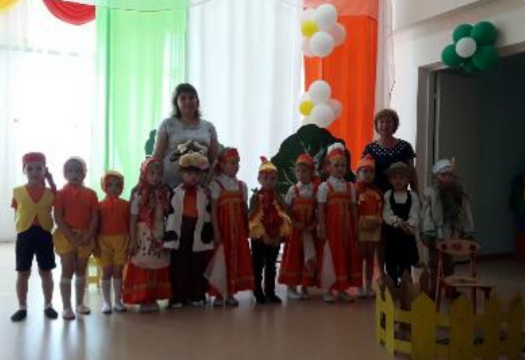 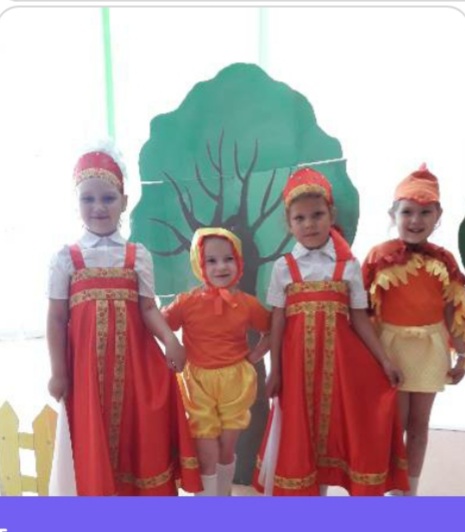 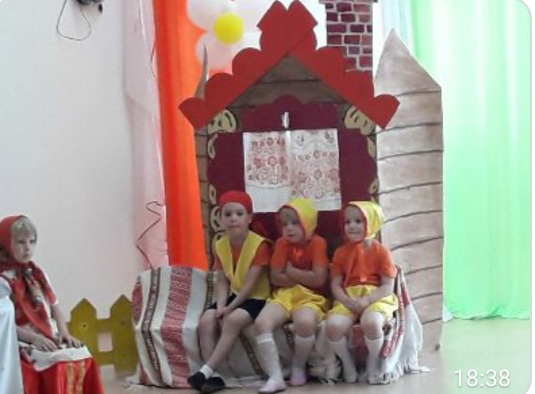 